Consorzio 6 Toscana Sud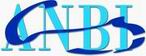 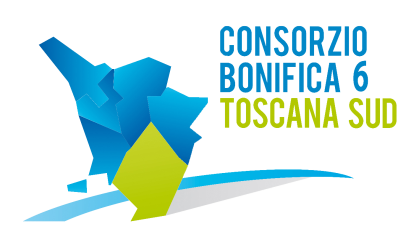 58100 GROSSETOViale Ximenes n. 3Tel. 0564.22189 Fax 0564.20819DECRETO DEL PRESIDENTE N. 129 DEL 2 SETTEMBRE 2014L’anno duemilaquattordici il giorno 2 del mese di Settembre alle ore 16:30 presso la sede del Consorzio in Grosseto, viale Ximenes n.3IL PRESIDENTEVista  n. 79 del 27.12.2012;Vista  della Assemblea Consortile n°1, seduta n°1 del 25.02.2014 che ha eletto Presidente del Consorzio Fabio Bellacchi, Vicepresidente Mauro Ciani e terzo Membro Marco Mariotti;Preso atto dell’insediamento dell’Ufficio di Presidenza, ai sensi dell’art.17 della L.R. 79/2012;XXXXXXXXXXXXViste le eccezionali precipitazioni atmosferiche abbattutesi nel comprensorio della Bonifica Grossetana nei giorni 11 e 12 novembre 2012;Vista la nota del 18.12.2013 prot.n.13433 del Comune di Scansano relativa all’intenzione di avvalersi del soppresso Consorzio Bonifica Grossetana per la progettazione e l’esecuzione degli interventi; Torrente Trasubbino – Lavori di ripristino e potenziamento del guado esistente sulla S.C. di Pian D’Orneta in Loc. Sanguineto;Torrente Maiano – Lavori di ripristino e rifacimento del guado esistente nella S.C. di Pian dei Canonici;Interventi derivanti dal progetto originario denominato “Realizzazione di un guado a raso per attraversamento fosso Albatreto sulla S.C. Pian d’ Orneta,  per i quali il Comune di Scansano ha richiesto la rimodulazione alla Regione Toscana con nota del 25.09.2013 prot. n.10144;Visto il progetto Preliminare redatto in data 01.10.2013 dal Consorzio Bonifica Grossetana denominato “PERIZIA n°204-1°STR – TORRENTE TRASUBBINO-LAVORI DI RIPRISTINO E POTENZIAMENTO DEL GUADO ESISTENTE SULLA S.C. DI PIAN D’ORNETA IN LOC. SANGUINETO COMUNE DI SCANSANO” dell’importo complessivo di Euro 54.000,00 approvato con Decreto del Commissario n°448 del 20.01.2014;Visto il decreto del Presidente del Consorzio 6 Toscana Sud n°74 del 24.06.2014 di approvazione della Convenzione tra il Comune di Scansano e il Consorzio 6 Toscana Sud per la realizzazione dei lavori di cui alla Perizia n°204-1 Str. sottoscritta in data 01.07.2014 per la realizzazione degli interventi di cui sopra;Visto il progetto Definitivo - Esecutivo redatto in data 10.07.2014 dal Consorzio 6 Toscana Sud denominato “PERIZIA n°204-1°STR – TORRENTE TRASUBBINO-LAVORI DI RIPRISTINO E POTENZIAMENTO DEL GUADO ESISTENTE SULLA S.C. DI PIAN D’ORNETA IN LOC. SANGUINETO COMUNE DI SCANSANO” dell’importo complessivo di Euro 54.000,00; Considerato che in data 19.08.2014 è stata convocata  dei Servizi, presso  del Consorzio 6 Toscana Sud, per l’acquisizione di tutti i pareri e autorizzazioni necessarie per l’esecuzione dei lavori in oggetto;Visti i pareri favorevoli pervenuti e rilasciati in sede di Conferenza dei Servizi Decisoria dagli Enti interessati riportati nel verbale del 19.08.2014:nota n° prot. 5794 del 22.08.2014 da parte del dott. Fabio Fabbri Dirigente dell' Ufficio Area Ambiente e Conservazione della Natura - Aree protette e Biodiversità della Provincia di Grosseto con la quale si rilascia il nulla osta all'inizio dei lavori a partire dal 01.09.2014 con richiesta di concludere i lavori entro Dicembre 2014;nota n° prot. 5041 del 20.08.2014 da parte dell'Unione dei Comuni Montani Colline del Fiora con il quale si rilascia parere favorevole;Considerato che sono stati espressi i “pareri prevalenti” da parte degli Enti interessati; Considerato che l’inizio del procedimento è avvenuto in data 25.07.2014 come evidenziato nel Verbale della Conferenza dei Servizi e che nei termini previsti dall’art. 2, comma 2 della L. n°241 del 1990 sostituito dall’art.7 comma 1 della L. 69 del 2009, non è pervenuto al Consorzio un provvedimento di diniego per il progetto di cui all’oggetto dagli Enti assenti in sede di Conferenza dei Servizi;Visto la dichiarazione di cantierabilità ed il verbale di validazione del R.U.P. redatti in data 25.08.2014 per i lavori in oggetto;Viste le disposizioni di cui al D.lgs. n° 163/2006 e successive modifiche ed integrazioni in materia di lavori pubblici;Viste le disposizioni di cui alla Legge n° 241/1990 e s.m.i. in materia di norme sul procedimento amministrativo;Preso atto dall' Ufficio di Presidenza dei pareri del Responsabile del Procedimento e del Direttore Generale sul procedimento tecncio-amministrativo in oggetto;D E C R E T Adi approvare il progetto Definitivo - Esecutivo redatto in data 10.07.2014 dal Consorzio 6 Toscana Sud denominato “PERIZIA n°204-1°STR – TORRENTE TRASUBBINO-LAVORI DI RIPRISTINO E POTENZIAMENTO DEL GUADO ESISTENTE SULLA S.C. DI PIAN D’ORNETA IN LOC. SANGUINETO COMUNE DI SCANSANO” dell’importo complessivo di Euro 54.000,00 costituito dai seguenti elaborati:di approvare il Verbale della Conferenza dei Servizi Decisoria del 19.08.2014 per i lavori relativi alla PERIZIA N°204-1°Str- TORRENTE TRASUBBINO - LAVORI RIPRISTINO E POTENZIAMENTO DEL GUADO ESISTENTE SULLA S.C. DI PIAN D'ORNETA IN LOC. PIAN SANGUINETO - COMUNE DI SCANSANO dell’importo complessivo di Euro 54.000,00;di dichiarare concluso il Procedimento Amministrativo iniziato in data 25.07.2014, con l’acquisizione di tutti i pareri e quindi la cantierabilità degli interventi;di trasmettere il presente decreto ed il verbale della Conferenza dei Servizi con i pareri allegati agli Enti interessati dal procedimento in oggetto;di dichiarare il presente decreto immediatamente eseguibile, prevedendo la pubblicazione sul sito internet del Consorzio.IL PRESIDENTE(Fabio Bellacchi)A-RELAZIONE GENERALEB-RELAZIONE PAESAGGISTICAB.1-Relazione di incidenza (SIC - SIR)C-ELABORATI GRAFICI:C.1-Corografia - 1:100.000C.2-Planimetria - 1:25.000C.3-Planimetria  - 1:10.000C.4-Planimetria  - 1:1.000C.5-Torrenti Trasubbino e Albatreto profili e sezioni stato attualeC.6-Torrente Trasubbino profili e sezioni stato modificatoC.7-Torrente Albatreto profili e sezioni stato stato modificatoC.8-Documentazione fotograficaF-PIANO DI SICUREZZA SOSTITUTIVOF.1-Analisi e valutazione dei rischiF.2-Quadro di incidenza quantità della manodoperaF.3-Stima incidenza sicurezzaF.4-Fascicolo con caratteristiche dell'operaG-COMPUTO METRICO ESTIMATIVO E QUADRO ECONOMICOH-CRONOPROGRAMMAI-ELENCO PREZZII.1 -Analisi dei prezziL-DISCIPLINARE PER L'ESECUZIONE DEI LAVORI - CONVENZIONE